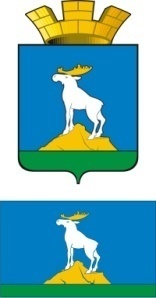 ГЛАВА  НИЖНЕСЕРГИНСКОГО ГОРОДСКОГО ПОСЕЛЕНИЯПОСТАНОВЛЕНИЕ27.04.2020 г.               № 130г. Нижние СергиО внесении изменений в постановление Главы Нижнесергинского городского поселения от 18.07.2017 № 360 «Об утверждении муниципальной программы «Газификация Нижнесергинского городского поселения» на 2017 – 2020 годы» (с изменениями от 05.04.2018 № 150, от 26.06.2018 № 289,  от 17.12.2018 № 568-А, от 01.02.2019 № 30, от 09.02.2019 № 130, от 06.05.2019 № 184, от12.07.2019 № 299, от 09.09.2019 № 376, от 18.11.2019 № 463, от 17.12.2019 № 492)Руководствуясь Федеральным законом от 06.10.2003 № 131 – ФЗ «Об общих принципах организации местного самоуправления в Российской Федерации», постановлением главы Нижнесергинского городского поселения от 20.03.2014 № 66 «Об утверждении Порядка формирования и реализации муниципальных программ Нижнесергинского городского поселения» (с изменениями от 24.09.2014 № 347), Уставом Нижнесергинского городского поселения,ПОСТАНОВЛЯЮ:1. Внести изменения в  муниципальную  программу «Газификация Нижнесергинского городского поселения» на 2017 – 2020 годы, утвержденную постановлением главы Нижнесергинского городского поселения от 18.07.2017 № 360 «Об утверждении муниципальной программы «Газификация Нижнесергинского городского поселения» на 2017 – 2020 годы» (с изменениями от 05.04.2018 № 150, от 26.06.2018 № 289, от 17.12.2018 № 568-А, от 01.02.2019 № 30,  от 06.05.2019 № 184, от 12.07.2019 №299, от 09.09.2019 № 376, от 18.11.2019 № 463, от 17.12.2019 № 492), изложив ее  в новой редакции (прилагается). 2.Обнародовать данное постановление путем размещения полного текста через сеть «Интернет» на официальном сайте Нижнесергинского городского поселения.3.Контроль за исполнением настоящего постановления оставляю за собой.	Глава Нижнесергинского городского поселения                                                                 А. М. Чекасин 